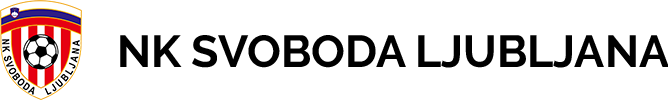 URNIK OD 10.08.2020 DO 16.08. 2020DAN/URAPONTORSREČETPETNED08:00-09:30U-17 IN 19U-17 IN 19U-17 IN 19U-17 IN 1910:00-11:30U-12 IN U-13U-12 IN U-1316:30-18:00U-15U-15U-15U-1516:30   PRVENSTVO17:00TEKMA ČLANIU-12 IN U-13U-12 IN U-13U-12 IN U-131.KROG18:00-19:30ČLANIČLANIČLANI TEKMA U-19ČLANIU-17 IN 19 U-19U-17-19